ПРАВИТЕЛЬСТВО БРЯНСКОЙ ОБЛАСТИ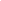 П О С Т А Н О В Л Е Н И ЕО внесении изменения в постановление Правительства Брянской области от 17 марта 2020 года № 106-п «О введении режима повышенной готовности на территории Брянской области»В соответствии с подпунктом «б» пункта 6 статьи 4.1 Федерального закона от 21 декабря 1994 года № 68-ФЗ «О защите населения и территорий от чрезвычайных ситуаций природного и техногенного характера», Законом Брянской области от 30 декабря 2005 года № 122-З «О защите населения и территорий Брянской области от чрезвычайных ситуаций природного и техногенного характера», в целях усиления контроля за соблюдением санитарно-эпидемиологических мероприятий, направленных на предотвращение распространения коронавирусной инфекции (COVID-19), повышения ответственности хозяйствующих субъектов, деятельность которых связана с совместным пребыванием граждан, Правительство Брянской области
ПОСТАНОВЛЯЕТ:1. Внести изменение в постановление Правительства Брянской области
от 17 марта 2020 года № 106-п «О введении режима повышенной готовности на территории Брянской области» (в редакции постановлений Правительства Брянской области от 27 марта 2020 года № 126-п, от 30 марта 2020 года
№ 127-п, от 31 марта 2020 года № 130-п, от 3 апреля 2020 года № 136-п, от 30 апреля 2020 года № 177-п, от 6 мая 2020 года № 179-п, от 8 мая 2020 года № 182-п, от 29 мая 2020 года № 235-п, от 9 июня 2020 года № 243-п, от 22 июня 2020 года № 267-п, от 26 июня 2020 года № 272-п, от 6 июля 2020 года № 283-п, от 13 июля 2020 года № 290-п, от 27 июля 2020 года № 305-п, от 13 августа 2020 года № 370-п, от 20 августа 2020 года № 384-п, от 28 августа 2020 года № 413-п), изложив подпункт 3.6 пункта 3 в следующей редакции:
«3.6. Использовать средства индивидуальной защиты органов дыхания (маски, респираторы) при нахождении в местах общего пользования (на всех объектах розничной торговли, в аптеках, общественном транспорте, включая такси, на всех предприятиях, продолжающих свою работу, в медицинских организациях), за исключением нахождения на открытом воздухе. Органы государственной власти, государственные органы Брянской области, органы местного самоуправления, организации и индивидуальные предприниматели, иные лица, деятельность которых связана с совместным пребыванием граждан, обязаны обеспечить соблюдение гражданами (в том числе работниками) требований по использованию средств индивидуальной защиты органов дыхания (маски, респираторы) в зданиях, строениях, сооружениях (помещениях в них), на соответствующей территории, в том числе не допускать в указанные места общего пользования граждан, не использующих средства индивидуальной защиты органов дыхания.».
2. Настоящее постановление вступает в силу после официального опубликования.
3. Опубликовать постановление на «Официальном интернет-портале правовой информации» (pravo.gov.ru).
4. Контроль за исполнением постановления оставляю за собой.от 19 октября 2020 г. № 472-п
г. БрянскО ВНЕСЕНИИ ИЗМЕНЕНИЯ В ПОСТАНОВЛЕНИЕ ПРАВИТЕЛЬСТВА БРЯНСКОЙ ОБЛАСТИ ОТ 17 МАРТА 2020 ГОДА № 106-П «О ВВЕДЕНИИ РЕЖИМА ПОВЫШЕННОЙ ГОТОВНОСТИ НА ТЕРРИТОРИИ БРЯНСКОЙ ОБЛАСТИ»ГубернаторА.В.Богомаз